关于遴选水利部国际合作与科技司第二十二届中国专利奖推荐项目的通知各单位：水利部国际合作与科技司近日发布《水利部国际合作与科技司关于开展第二十二届中国专利奖推荐工作的通知》[（2020）国科科函字第68号]，现将有关事项通知如下：1、推荐要求推荐指标为5项，无奖种限制。推荐工作以高质量发展为导向，优先推荐在基础研究、应用基础研究、关键核心技术攻关等方面形成的核心专利。按照客观公正、公平公开、优中选优的原则，在申报基础上，采用专家评审和司局审核相结合方式确定推荐专利，并进行网络公示。2、申报条件已获得国家知识产权局授权的专利，并同时具备以下条件的，可以自愿申报参加中国专利奖评选：（一）在2019年12月31日前（含12月31日，以授权公告日为准）被授予发明、实用新型或外观设计专利权（含已解密国防专利，不含保密专利）；（二）专利权有效，在申报截止日前无法律纠纷；（三）全体专利权人均同意参评；（四）未获得过中国专利奖；（五）一项专利作为一个项目参评；（六）相同专利权人参评项目不超过2项。三、报送要求（一）请各单位认真组织，遴选有竞争力的优秀专利进行申报，限报2项。各单位需填写《第二十二届中国专利奖推荐申报表》（附件1）、《第二十二届中国专利奖推荐申报承诺书》（附件2），以正式公函的形式，于2020年10月12日 17：00前报送水科学研究院，逾期不予受理。（二）各单位另需填写《中国专利奖申报书（2020年修订版）》，并按照《国家知识产权局关于评选第二十二届中国专利奖的通知》（国知发运函字〔2020〕138号）要求准备相关申报材料，于2020 年10月15日17：00前一式10份报送水科学研究院。联 系 人： 韦老师联系电话：02583786860邮    箱：abc21nn@hhu.edu.cn 国家工程研究中心2020年9月30日  附件1第二十二届中国专利奖推荐申报表申报单位：	 （加盖公章）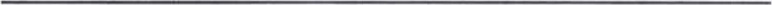 汪：请附专利证书、获奖奖励证书复印件一份附件2第二十二届中国专利奖推荐申报承诺书水科学研究院：根据《水利部国际合作与科技司关于开展第二十二届中国专利奖推荐工作的通知》（〔2020〕国科科函字第号），经我单位严格把关筛选， 申报推荐第二十二届中国专利奖。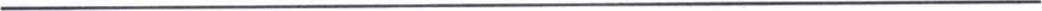 我单位承诺，申报材料真实有效，满足参评专利要求，全体专利权人均同意参评。申报单位（盖章）：	年 月	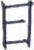 专利名称专利名称申报奖种申报奖种专利权人专利权人发明人发明人专利授权时间专利授权时间联系人联系人联系方式（手机/邮箱）获奖情况获奖情况专（不超过200字）（不超过200字）年 月日